                                                                                     ПРОЄКТ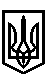 ТРОСТЯНЕЦЬКА СІЛЬСЬКА РАДАТРОСТЯНЕЦЬКОЇ ОБ'ЄДНАНОЇ ТЕРИТОРІАЛЬНОЇ ГРОМАДИМиколаївського району  Львівської областіVІІ сесія VІІІ скликанняР І Ш Е Н Н Я10 лютого 2021 року                                 с. Тростянець		                                 №Про затвердження технічної документації з нормативної грошової оцінки земель населеного пункту с. ІлівТростянецької сільської ради Тростянецької ОТГМиколаївського району Львівської області           Розглянувши розроблену ТзОВ «Західземлепроект плюс» технічну документацію з нормативної грошової оцінки земель населеного пункту с. Ілів Тростянецької сільської ради Тростянецької ОТГ Миколаївського району Львівської області, враховуючи висновок постійної комісії сільської ради з питань земельних відносин, будівництва, архітектури, просторового планування, природних ресурсів та екології, відповідно до статей 15, 18, 23 Закону України «Про оцінку земель»,  статей 12, 201 Земельного Кодексу України , статті 26 Закону України «Про місцеве самоврядування в Україні»,  Закону України «Про плату за землю»  сільська радав и р і ш и л а:  1. Затвердити  нормативну грошову оцінку земель населеного пункту с. Ілів Тростянецької сільської ради Тростянецької ОТГ Миколаївського району Львівської області згідно технічної документації.Площа населеного пункту с. Ілів 94,5 га.Середня (базова) вартість одного квадратного метра земель с. Ілів Тростянецької сільської ради Тростянецької ОТГ складає 57,06 грн/м2, граничні значення зонального коефіцієнту Км2 становлять 1,50 та 0,75.   2. Ввести в дію нормативну грошову оцінку земель населеного пункту                                              с. Ілів Тростянецької сільської ради Тростянецької ОТГ Миколаївського району Львівської області з 01.01.2022 року. 3. Нормативна грошова оцінка земель населеного пункту с. Ілів Тростянецької сільської ради Тростянецької ОТГ Миколаївського району Львівської області  підлягає щорічній індексації відповідно до вимог чинного законодавства.             4. Контроль за виконанням рішення покласти на постійну комісію з питань земельних відносин, будівництва, архітектури, просторового планування, природних ресурсів та екології  (голова комісії І. Соснило).Сільський голова                                                          		                       Михайло Цихуляк